xx. Woche: Manuelles Bearbeiten von Metallwerkstoffen,         tt.mm. – tt.mm.20xxTEXT (Technologie Beschreibungen und Erfahrungen der Woche protokollieren)Folgende Angaben sind nur vom Praktikantenbetreuer auszufüllen:Anmerkung:Vom Praktikantenbetreuer ist eine Unterschrift auf jeder Seite des Berichtes erforderlich.Jede Seite des Berichtes wurde gelesen, die angegebenen Arbeitsinhalte entsprechen der tatsächlich geleisteten Arbeit.Praktikumsbericht Musterseite:1. Woche: Manuelles Bearbeiten von Metallwerkstoffen        05.05. - 09.05.2014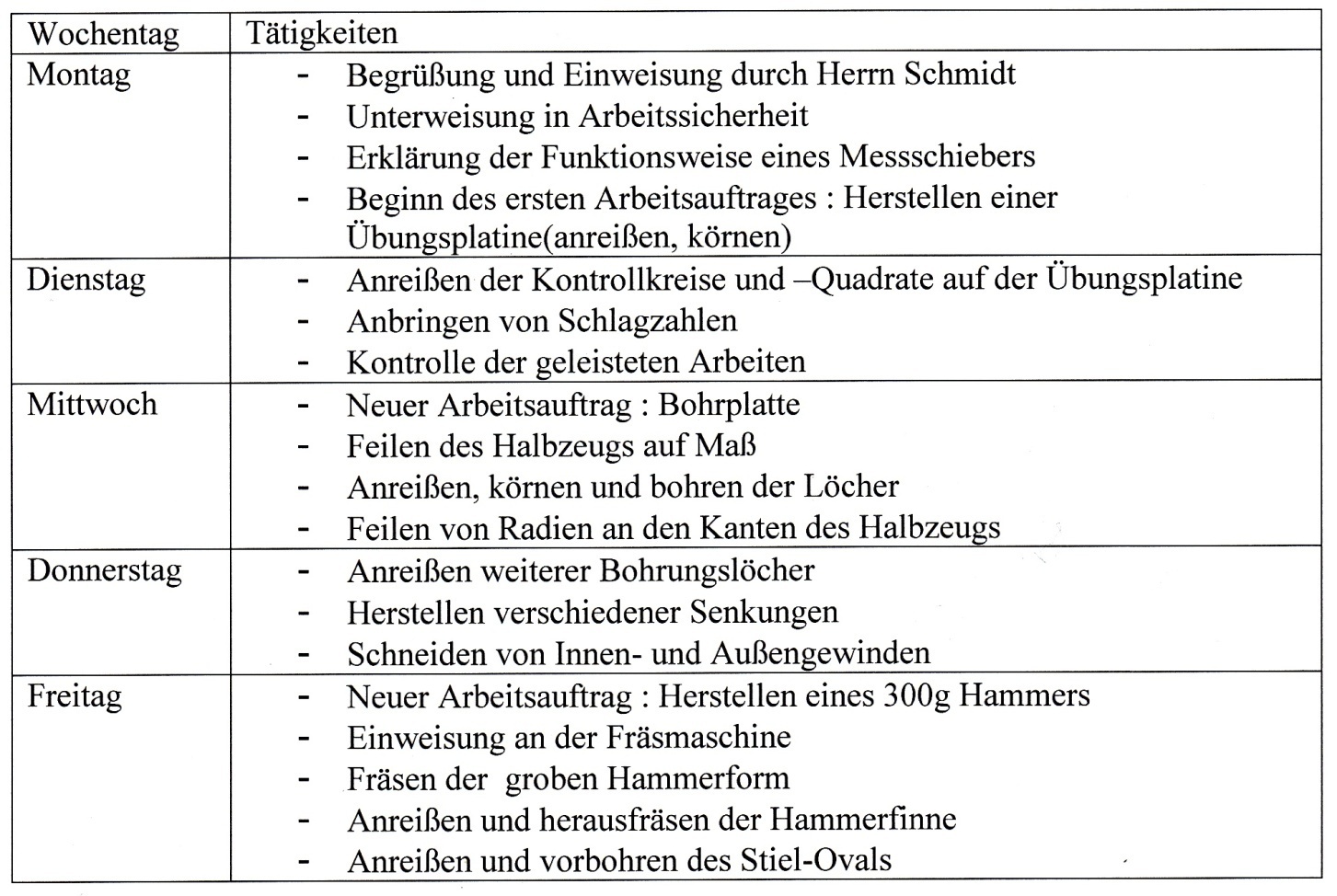 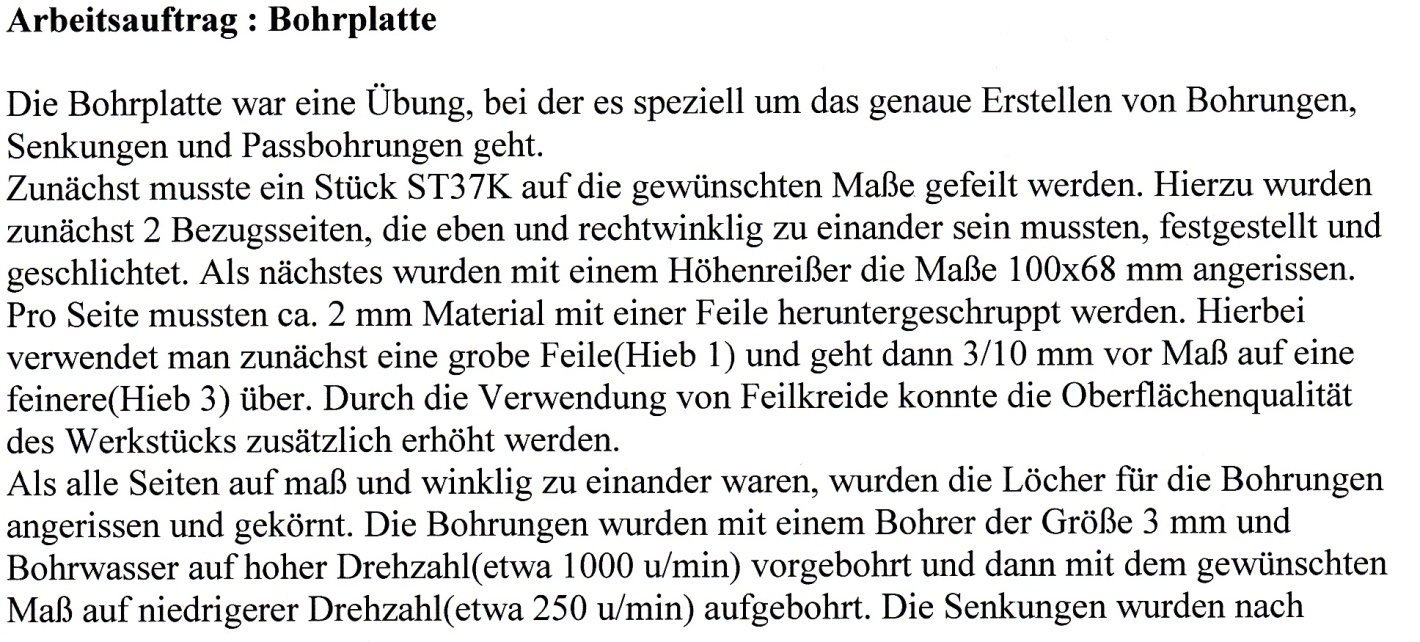 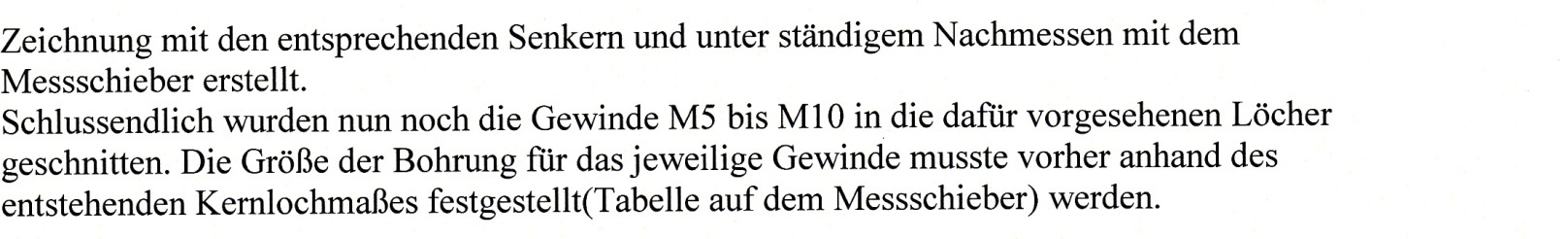 WochentagTätigkeitenMontag, Beispieltätigkeit 1Beispieltätigkeit 2Dienstag, Beispieltätigkeit 3Beispieltätigkeit 4Mittwoch,Beispieltätigkeit 5Beispieltätigkeit 6Donnerstag,Beispieltätigkeit 7Beispieltätigkeit 8Freitag, Beispieltätigkeit 9Beispieltätigkeit 10